Application Form for the post of Subject Matter Specialist (KVKs)InstructionsThe candidate must be a citizen of India.Persons in service may submit an advance copy of the application along with the application fee (as applicable) directly to the Officer-in-Charge, Recruitment, Dr. Rajendra Prasad Central Agricultural University, Pusa, Samastipur – 848125, Bihar, so as to reach it on or before the closing date. The application duly forwarded by the parent office/ employer must reach the University within 30 days of the closing date, failing which the application would stand automatically rejected without notice.The candidate on deputation/Foreign Service should get his/her application forwarded from his/her parent office under intimation to office in which he/she is on deputation/Foreign Service.The candidates should attach documents as specified in the application form and clearly mention the S.No of attached proof.With the application, a crossed Demand Draft of Rs. 500/-(Rs. 250/- in case of SC/ST)of any nationalised bank valid for three months (with name and address of the candidate on its back should be submitted) drawn in favour of the Comptroller, Dr. Rajendra Prasad Central Agricultural University, Pusa payable at PNB, Pusa (Branch Code PUNB0451200). No fee shall be charged from PWD candidate. SC/ST/PH candidates must attach self attested copy of relevant certificate issued by the competent authority.Incomplete applications and applications not accompanied with the prescribed fee (unless exempted) are liable to be rejected.Maximum age for applying for the post of SMS is 35 years as on closing date of submission of application. Age relaxation for OBC/SC/ST will be as per Govt. of India rules. No age limit for employees of DRPCAU, Pusa. Original documents in support of various claims should be produced at the time of interview.A candidate must be in sound health. He/she must be prepared to undergo such medical examination and satisfy such medical authority as required.Dr. Rajendra Prasad Central Agricultural University, Pusa is an autonomous organization. The grant of leave, pay, advance, travelling and other allowances, and other service conditions, of officers and establishments in the service of the University are regulated in accordance with the relevant rules/instructions issued by the DARE, Government of India from time to time.The decision of the University with regard to the eligibility or otherwise of any candidate based upon evaluation of the application and particulars/records submitted with the application by the candidate shall be final, and the University will not enter in to any correspondence in this regard with the unsuccessful candidates.Canvassing in any manner shall lead to disqualification.Having minimum qualification does not entitle candidate to be called for examination and interview. If number of candidate is large, a minimum cut off in academic score can be imposed.Addition/deletion/corrigendum (if any) shall be posted on the University website/Notice Board.The number of vacancy may increase or decrease as per the discretion of the competent authority.No TA/DA shall be provided for attending the interview.Interview may continue for next day depending upon the circumstances, hence the candidate may come prepared accordingly.Eligibility of a candidate and satisfaction of any other satisfying criteria shall be considered as on the last date of the receipt of application.Candidates are advised to satisfy themselves beforehand that they possess the minimum essential qualification laid down in the advertisementSelection will be made as per the followingScore Card will be given 25% weightage, written examination 50% and Presentation and interview 25% weightage.Academic Score will be calculated as under:Academic Score:0.05 x % marks of High School + 0.10 x % marks of +2/Intermediate + 0.15 x % marks of  Graduation + 0.20 x % marks of Master’s degree + 10 Marks for Ph.D (Maximum 50 marks) + 15 Marks for relevant experience (5 marks per year) only in government/ quasi government/PSU. Experience in private sector will not be considered.+ 10 marks for award (JLN award or equivalent – 10 marks, Best paper etc. – 02 marks each)+ 25 marks for publication [(Sum of NAAS rating of publication) + (02 marks for presented papers, bulletins, book chapter etc. with a maximum of 10 marks)]Examination level will be Masters Course for subject matter, language (English) for +2 level and GK test will be for varied subjects for which knowledge is expected from Agricultural Professional. For GK test, it will be multiple option type and for subject matter and language, it will be a mix of objective and subjective type.Application form for the post of Subject Matter Specialist (KVKs) Dr Rajendra Prasad Central Agricultural University,Pusa-Samastipur-848125, BiharCertificate of Verification by the EmployerThe entries made in the application of Dr./Sh./Smt./Km..................................................... for the post of ......................................................................................have been verified and are correct.Thereisnovigilance/disciplinary/criminalcasependingagainsthim/her. Details of the Minor/Major penalties imposed during the last ten years, if any.Certified that the work and conduct of Dr./Shri/Smt./Km. ............................................................... is above average for the last five years.The gist of AAR/ACR grading/ratings for the preceding five years are as follows:-     Office File/Ref  No. .................................................Signature          Name   Designation with office seal      Office Seal								              Date    ---------------------------------------------------------------------------------------------------------------------------------------------------In service candidate should get the above endorsement signed by his/her present forwarding authority.Dr Rajendra Prasad Central Agricultural University,Pusa-Samastipur-848125, BiharApplication Form(To be filled in by the candidate)Bank Draft of any nationalised bank should be in the name of Comptroller, DRPCAU, Pusa, payable at PNB, Pusa (IFSC code PUNB0451200)Rs. 500/-(Rs/ 250 for SC/ST) only.  (No fee shall be charged from PWD)                                                                                                                                                                                                                                     (Signature of the candidate)For Official Use Only            Date of receipt of the application                Remarks, if any   DR. RAJENDRA PRASAD CENTRAL AGRICULTURAL UNIVERSITY, PUSASAMASTIPUR, BIHAR-848 125Website: - www.rpcau.ac.inApplication Form for the post of Subject Matter Specialist Name of the post applied for........................... Discipline .............................Specialization…………………………Personal Details:Note: 1. No Score will be given if references are incompleteUGC Score will be used only for those subjects whose journals are not listed in NAAS list.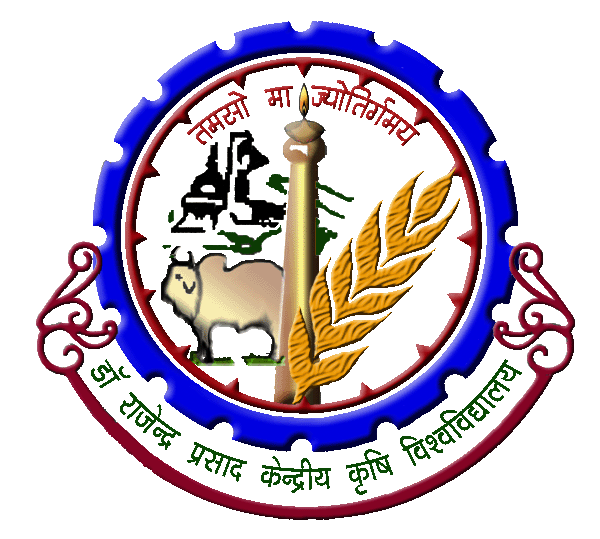 Dr Rajendra Prasad Central Agricultural UniversityPusa-Samastipur-848125, BiharScore  CardWritten ExamWritten ExamWritten ExamPresentationInterviewTotalScore  CardSubjectGKLanguagePresentationInterviewTotal10010050505050400YearGrading/Rating by Reporting OfficerGrading/Rating by Reviewing Officer Please affix your latest passport size self attested photographName of the applicantPost  applied for   Discipline- Discipline- Advertisement No.   Item No.Demand Draft No.  & Date of IssueName of the Issuing BankAmount of fee remittedChecked by  Dealing Assistant  Section Officer  a) Name(in capital letter)First NameFirst NameFirst NameFirst NameMiddle NameMiddle NameSurnameSurnamea) Name(in capital letter)b)Date of BirthDayMonthMonthYearAge as on date of advertisementAge as on date of advertisementAgeMonthsb)Date of BirthAge as on date of advertisementAge as on date of advertisementc) Father’s Named) Mother’s Namee) Nationalityf) GenderMale / FemaleMale / FemaleMale / FemaleMale / FemaleMale / FemaleMale / FemaleMale / FemaleMale / Femaleg) Religionh) Community/CategoryGEN/SC/ST/OBC/Other Categories...........................................If other categories give details....................................................GEN/SC/ST/OBC/Other Categories...........................................If other categories give details....................................................GEN/SC/ST/OBC/Other Categories...........................................If other categories give details....................................................GEN/SC/ST/OBC/Other Categories...........................................If other categories give details....................................................GEN/SC/ST/OBC/Other Categories...........................................If other categories give details....................................................GEN/SC/ST/OBC/Other Categories...........................................If other categories give details....................................................GEN/SC/ST/OBC/Other Categories...........................................If other categories give details....................................................GEN/SC/ST/OBC/Other Categories...........................................If other categories give details....................................................i) Marital StatusMarried/UnmarriedMarried/UnmarriedMarried/UnmarriedMarried/UnmarriedMarried/UnmarriedMarried/UnmarriedMarried/UnmarriedMarried/Unmarriedj) If physically disabled indicate the     relevant particularsIf applicability write “Yes”If applicability write “Yes”Percentage of DisabilityPercentage of DisabilityPercentage of DisabilitySl. No. of Proof enclosedSl. No. of Proof enclosedSl. No. of Proof enclosedk) Permanent Address with Pin Code:Email:Mobile Landline( with STD code)l)Present Address with Pin Code     for correspondencel)Present Address with Pin Code     for correspondencel)Present Address with Pin Code     for correspondencel)Present Address with Pin Code     for correspondencel)Present Address with Pin Code     for correspondencel)Present Address with Pin Code     for correspondencel)Present Address with Pin Code     for correspondence     Email:     Email:     Email:     Email:     Email:     Email:     Email:     Mobile:     Mobile:     Mobile:     Mobile:     Mobile:     Mobile:     Mobile:     Landline with STD Code     Landline with STD Code     Landline with STD Code     Landline with STD Code     Landline with STD Code     Landline with STD Code     Landline with STD CodeEducational Qualifications (attach additional pages if required)Attach one set of self attested photocopies of certificate(s)Educational Qualifications (attach additional pages if required)Attach one set of self attested photocopies of certificate(s)Educational Qualifications (attach additional pages if required)Attach one set of self attested photocopies of certificate(s)Educational Qualifications (attach additional pages if required)Attach one set of self attested photocopies of certificate(s)Educational Qualifications (attach additional pages if required)Attach one set of self attested photocopies of certificate(s)Educational Qualifications (attach additional pages if required)Attach one set of self attested photocopies of certificate(s)Educational Qualifications (attach additional pages if required)Attach one set of self attested photocopies of certificate(s)Educational Qualifications (attach additional pages if required)Attach one set of self attested photocopies of certificate(s)Educational Qualifications (attach additional pages if required)Attach one set of self attested photocopies of certificate(s)Educational Qualifications (attach additional pages if required)Attach one set of self attested photocopies of certificate(s)Educational Qualifications (attach additional pages if required)Attach one set of self attested photocopies of certificate(s)Educational Qualifications (attach additional pages if required)Attach one set of self attested photocopies of certificate(s)Educational Qualifications (attach additional pages if required)Attach one set of self attested photocopies of certificate(s)Educational Qualifications (attach additional pages if required)Attach one set of self attested photocopies of certificate(s)Educational Qualifications (attach additional pages if required)Attach one set of self attested photocopies of certificate(s)Educational Qualifications (attach additional pages if required)Attach one set of self attested photocopies of certificate(s)Educational Qualifications (attach additional pages if required)Attach one set of self attested photocopies of certificate(s)Educational Qualifications (attach additional pages if required)Attach one set of self attested photocopies of certificate(s)Educational Qualifications (attach additional pages if required)Attach one set of self attested photocopies of certificate(s)Educational Qualifications (attach additional pages if required)Attach one set of self attested photocopies of certificate(s)Educational Qualifications (attach additional pages if required)Attach one set of self attested photocopies of certificate(s)Educational Qualifications (attach additional pages if required)Attach one set of self attested photocopies of certificate(s)ExamExamName of the CourseName of the Board/universityName of the Board/universityName of the Board/universityMonth & year passedMonth & year passedMonth & year passedDivisionDivisionDivision% of marks% of marksCGPA (if grading is application)(Attach conversion certificate)CGPA (if grading is application)(Attach conversion certificate)CGPA (if grading is application)(Attach conversion certificate)Subject studiesSubject studiesSubject studiesSubject studiesSSl. No. of proof enclosed10th class/Equivalent10th class/Equivalent12th Class/ equivalent12th Class/ equivalentBachelor DegreeBachelor DegreeMaster’s DegreeMaster’s DegreeM. Phil/EquivalentM. Phil/EquivalentPh.DPh.DIndicate whether Ph.D degree has been awarded : Yes/No (only regular basis)Indicate whether Ph.D degree has been awarded : Yes/No (only regular basis)Indicate whether Ph.D degree has been awarded : Yes/No (only regular basis)Indicate whether Ph.D degree has been awarded : Yes/No (only regular basis)Indicate whether Ph.D degree has been awarded : Yes/No (only regular basis)Indicate whether Ph.D degree has been awarded : Yes/No (only regular basis)Indicate whether Ph.D degree has been awarded : Yes/No (only regular basis)Indicate whether Ph.D degree has been awarded : Yes/No (only regular basis)Indicate whether Ph.D degree has been awarded : Yes/No (only regular basis)Indicate whether Ph.D degree has been awarded : Yes/No (only regular basis)Indicate whether Ph.D degree has been awarded : Yes/No (only regular basis)Indicate whether Ph.D degree has been awarded : Yes/No (only regular basis)Indicate whether Ph.D degree has been awarded : Yes/No (only regular basis)Indicate whether Ph.D degree has been awarded : Yes/No (only regular basis)Indicate whether Ph.D degree has been awarded : Yes/No (only regular basis)Indicate whether Ph.D degree has been awarded : Yes/No (only regular basis)Indicate whether Ph.D degree has been awarded : Yes/No (only regular basis)Indicate whether Ph.D degree has been awarded : Yes/No (only regular basis)Indicate whether Ph.D degree has been awarded : Yes/No (only regular basis)Indicate whether Ph.D degree has been awarded : Yes/No (only regular basis)Indicate whether Ph.D degree has been awarded : Yes/No (only regular basis)Indicate whether Ph.D degree has been awarded : Yes/No (only regular basis)If yes,  please submit the followingsIf yes,  please submit the followingsIf yes,  please submit the followingsIf yes,  please submit the followingsIf yes,  please submit the followingsDate of RegistrationDate of RegistrationDate of RegistrationDate of RegistrationDate of RegistrationDate of SubmissionDate of SubmissionDate of SubmissionDate of SubmissionDate of SubmissionDate of NotificationDate of NotificationDate of NotificationDate of NotificationSl.No. of Proof enclosedSl.No. of Proof enclosedSl.No. of Proof enclosedIf yes,  please submit the followingsIf yes,  please submit the followingsIf yes,  please submit the followingsIf yes,  please submit the followingsIf yes,  please submit the followingsNET UGC/CSIR/ASRB Fellowship, if anyNET UGC/CSIR/ASRB Fellowship, if anyNET UGC/CSIR/ASRB Fellowship, if anyNET UGC/CSIR/ASRB Fellowship, if anyNET UGC/CSIR/ASRB Fellowship, if anySubjectSubjectSubjectSubjectSubjectSubjectSubjectSubjectSubjectRoll No.Roll No.Roll No.Roll No.YearYearYearYearNET UGC/CSIR/ASRB Fellowship, if anyNET UGC/CSIR/ASRB Fellowship, if anyNET UGC/CSIR/ASRB Fellowship, if anyNET UGC/CSIR/ASRB Fellowship, if anyNET UGC/CSIR/ASRB Fellowship, if anyAny other Exam passed equivalent to NET (SLET/SET etc.)Any other Exam passed equivalent to NET (SLET/SET etc.)Any other Exam passed equivalent to NET (SLET/SET etc.)Any other Exam passed equivalent to NET (SLET/SET etc.)Any other Exam passed equivalent to NET (SLET/SET etc.)Any other Exam passed equivalent to NET (SLET/SET etc.)Any other Exam passed equivalent to NET (SLET/SET etc.)Any other Exam passed equivalent to NET (SLET/SET etc.)Any other Exam passed equivalent to NET (SLET/SET etc.)Any other Exam passed equivalent to NET (SLET/SET etc.)Chronological List of Experiences (including current position/Employment) use separate sheet if needed.     Please enclosed self attested copies of certificate/proof in support of employmentChronological List of Experiences (including current position/Employment) use separate sheet if needed.     Please enclosed self attested copies of certificate/proof in support of employmentChronological List of Experiences (including current position/Employment) use separate sheet if needed.     Please enclosed self attested copies of certificate/proof in support of employmentChronological List of Experiences (including current position/Employment) use separate sheet if needed.     Please enclosed self attested copies of certificate/proof in support of employmentChronological List of Experiences (including current position/Employment) use separate sheet if needed.     Please enclosed self attested copies of certificate/proof in support of employmentChronological List of Experiences (including current position/Employment) use separate sheet if needed.     Please enclosed self attested copies of certificate/proof in support of employmentChronological List of Experiences (including current position/Employment) use separate sheet if needed.     Please enclosed self attested copies of certificate/proof in support of employmentChronological List of Experiences (including current position/Employment) use separate sheet if needed.     Please enclosed self attested copies of certificate/proof in support of employmentChronological List of Experiences (including current position/Employment) use separate sheet if needed.     Please enclosed self attested copies of certificate/proof in support of employmentChronological List of Experiences (including current position/Employment) use separate sheet if needed.     Please enclosed self attested copies of certificate/proof in support of employmentChronological List of Experiences (including current position/Employment) use separate sheet if needed.     Please enclosed self attested copies of certificate/proof in support of employmentChronological List of Experiences (including current position/Employment) use separate sheet if needed.     Please enclosed self attested copies of certificate/proof in support of employmentChronological List of Experiences (including current position/Employment) use separate sheet if needed.     Please enclosed self attested copies of certificate/proof in support of employmentChronological List of Experiences (including current position/Employment) use separate sheet if needed.     Please enclosed self attested copies of certificate/proof in support of employmentChronological List of Experiences (including current position/Employment) use separate sheet if needed.     Please enclosed self attested copies of certificate/proof in support of employmentChronological List of Experiences (including current position/Employment) use separate sheet if needed.     Please enclosed self attested copies of certificate/proof in support of employmentChronological List of Experiences (including current position/Employment) use separate sheet if needed.     Please enclosed self attested copies of certificate/proof in support of employmentChronological List of Experiences (including current position/Employment) use separate sheet if needed.     Please enclosed self attested copies of certificate/proof in support of employmentChronological List of Experiences (including current position/Employment) use separate sheet if needed.     Please enclosed self attested copies of certificate/proof in support of employmentChronological List of Experiences (including current position/Employment) use separate sheet if needed.     Please enclosed self attested copies of certificate/proof in support of employmentChronological List of Experiences (including current position/Employment) use separate sheet if needed.     Please enclosed self attested copies of certificate/proof in support of employmentChronological List of Experiences (including current position/Employment) use separate sheet if needed.     Please enclosed self attested copies of certificate/proof in support of employmentDesignation Name  & Address of the Employer(Pl. Indicate Govt/quasi govt./PSU/others)Name  & Address of the Employer(Pl. Indicate Govt/quasi govt./PSU/others)Name  & Address of the Employer(Pl. Indicate Govt/quasi govt./PSU/others)Nature of Employment (Permanent/Temporary/Contract/others (Specify)Nature of Employment (Permanent/Temporary/Contract/others (Specify)Nature of Employment (Permanent/Temporary/Contract/others (Specify)Nature of Employment (Permanent/Temporary/Contract/others (Specify)Period of ExperiencePeriod of ExperiencePeriod of ExperiencePeriod of ExperiencePeriod of ExperienceNo. of years/Months (as on day of adv.)No. of years/Months (as on day of adv.)No. of years/Months (as on day of adv.)Nature of Work/Duties(attach separate sheet, if needed)Nature of Work/Duties(attach separate sheet, if needed)Salary per monthSalary per monthSl. No. of Proof enclosedSl. No. of Proof enclosedDesignation Name  & Address of the Employer(Pl. Indicate Govt/quasi govt./PSU/others)Name  & Address of the Employer(Pl. Indicate Govt/quasi govt./PSU/others)Name  & Address of the Employer(Pl. Indicate Govt/quasi govt./PSU/others)Nature of Employment (Permanent/Temporary/Contract/others (Specify)Nature of Employment (Permanent/Temporary/Contract/others (Specify)Nature of Employment (Permanent/Temporary/Contract/others (Specify)Nature of Employment (Permanent/Temporary/Contract/others (Specify)Date FromDate FromDate FromDate ToDate ToNo. of years/Months (as on day of adv.)No. of years/Months (as on day of adv.)No. of years/Months (as on day of adv.)Nature of Work/Duties(attach separate sheet, if needed)Nature of Work/Duties(attach separate sheet, if needed)Salary per monthSalary per monthSl. No. of Proof enclosedSl. No. of Proof enclosedSpecify the nature of experience Specify the nature of experience Specify the nature of experience Specify the nature of experience Specify the nature of experience Specify the nature of experience Specify the nature of experience Specify the nature of experience TeachingTeachingNo. of YearsNo. of YearsNo. of MonthsNo. of MonthsSl. No. of proof enclosedSl. No. of proof enclosedBachelor’s LevelBachelor’s LevelMasters’ LevelMasters’ LevelPh.D. LevelPh.D. Levelb) Post –Doctoral: Teaching/Researchb) Post –Doctoral: Teaching/Researchc)Research Experience (RA, SRF  or Scientist only)c)Research Experience (RA, SRF  or Scientist only)d)Other Experience, if anyd)Other Experience, if anyPublications (Refereed Journals), if any, in last five years (Mention here only numbers). The details of copies of reprint to be enclosed.       Note: Research papers published in refereed journals will be considered for allocation of scores according to           NAAS/UGC Journal rating applicable from 01.01.2017.Publications (Refereed Journals), if any, in last five years (Mention here only numbers). The details of copies of reprint to be enclosed.       Note: Research papers published in refereed journals will be considered for allocation of scores according to           NAAS/UGC Journal rating applicable from 01.01.2017.Publications (Refereed Journals), if any, in last five years (Mention here only numbers). The details of copies of reprint to be enclosed.       Note: Research papers published in refereed journals will be considered for allocation of scores according to           NAAS/UGC Journal rating applicable from 01.01.2017.Publications (Refereed Journals), if any, in last five years (Mention here only numbers). The details of copies of reprint to be enclosed.       Note: Research papers published in refereed journals will be considered for allocation of scores according to           NAAS/UGC Journal rating applicable from 01.01.2017.Publications (Refereed Journals), if any, in last five years (Mention here only numbers). The details of copies of reprint to be enclosed.       Note: Research papers published in refereed journals will be considered for allocation of scores according to           NAAS/UGC Journal rating applicable from 01.01.2017.Publications (Refereed Journals), if any, in last five years (Mention here only numbers). The details of copies of reprint to be enclosed.       Note: Research papers published in refereed journals will be considered for allocation of scores according to           NAAS/UGC Journal rating applicable from 01.01.2017.Publications (Refereed Journals), if any, in last five years (Mention here only numbers). The details of copies of reprint to be enclosed.       Note: Research papers published in refereed journals will be considered for allocation of scores according to           NAAS/UGC Journal rating applicable from 01.01.2017.Publications (Refereed Journals), if any, in last five years (Mention here only numbers). The details of copies of reprint to be enclosed.       Note: Research papers published in refereed journals will be considered for allocation of scores according to           NAAS/UGC Journal rating applicable from 01.01.2017.Publications (Refereed Journals), if any, in last five years (Mention here only numbers). The details of copies of reprint to be enclosed.       Note: Research papers published in refereed journals will be considered for allocation of scores according to           NAAS/UGC Journal rating applicable from 01.01.2017.Authors,  Year of publication, Title of the paperAuthors,  Year of publication, Title of the paperJournal Name, Volume and  Page No.Journal Name, Volume and  Page No.NAA/UGC Journal IdNAA/UGC Journal IdNAAS/UGC RatingNAAS/UGC RatingFor office use only7.  Other publications  (Enclose reprints of title page)7.  Other publications  (Enclose reprints of title page)7.  Other publications  (Enclose reprints of title page)7.  Other publications  (Enclose reprints of title page)7.  Other publications  (Enclose reprints of title page)7.  Other publications  (Enclose reprints of title page)7.  Other publications  (Enclose reprints of title page)7.  Other publications  (Enclose reprints of title page)7.  Other publications  (Enclose reprints of title page)Category of publicationName of publicationAuthorsYear and Number of pagesYear and Number of pagesYear and Number of pagesPublisherPublisherFor office use onlyPractical / Training Manual/ Books/ MonographsPractical / Training Manual/ Books/ MonographsPractical / Training Manual/ Books/ MonographsBook Chapters / Policy Papers/ Economic ReviewsBook Chapters / Policy Papers/ Economic ReviewsBook Chapters / Policy Papers/ Economic ReviewsPopular Articles/ Bulletins/ Short CommunicationsPopular Articles/ Bulletins/ Short CommunicationsPopular Articles/ Bulletins/ Short CommunicationsPapers in Proceedings Papers in Proceedings 8.  Seminar/conferences attended  etc.(Attach copies of certificate/proof)8.  Seminar/conferences attended  etc.(Attach copies of certificate/proof)8.  Seminar/conferences attended  etc.(Attach copies of certificate/proof)8.  Seminar/conferences attended  etc.(Attach copies of certificate/proof)8.  Seminar/conferences attended  etc.(Attach copies of certificate/proof)8.  Seminar/conferences attended  etc.(Attach copies of certificate/proof)8.  Seminar/conferences attended  etc.(Attach copies of certificate/proof)8.  Seminar/conferences attended  etc.(Attach copies of certificate/proof)8.  Seminar/conferences attended  etc.(Attach copies of certificate/proof)Seminars/Conferences/Workshops/Symposiums/Training Programmes etc. OrganizedSeminars/Conferences/Workshops/Symposiums/Training Programmes etc. OrganizedSeminars/Conferences/Workshops/Symposiums/Training Programmes etc. OrganizedSeminars/Conferences/Workshops/Symposiums/Training Programmes etc. OrganizedIn India (No.)In Abroad (No.)In Abroad (No.)Sl. No. of Proof enclosedSl. No. of Proof enclosedSeminars/Conferences/Workshops/Symposiums/Training Programmes etc. Participated as Paper contributors/Presenter/DiscussantSeminars/Conferences/Workshops/Symposiums/Training Programmes etc. Participated as Paper contributors/Presenter/DiscussantSeminars/Conferences/Workshops/Symposiums/Training Programmes etc. Participated as Paper contributors/Presenter/DiscussantSeminars/Conferences/Workshops/Symposiums/Training Programmes etc. Participated as Paper contributors/Presenter/DiscussantSeminars/Conferences/Workshops/Symposiums/Training Programmes etc. Attended Seminars/Conferences/Workshops/Symposiums/Training Programmes etc. Attended Seminars/Conferences/Workshops/Symposiums/Training Programmes etc. Attended Seminars/Conferences/Workshops/Symposiums/Training Programmes etc. Attended Declaration:I..................................................................... Son/Daughter of..................................................... here by declare that all the statements and entries made in this application are true, complete and correct to the best of my knowledge and belief. In the event of any information being found false or incorrect or ineligibility being detected before or even after the selection, my candidature/appointment may stand cancelled.Signature of the ApplicantName (in Block Letters)Date                                            (Application not signed by the candidate is liable to be rejected.)Declaration:I..................................................................... Son/Daughter of..................................................... here by declare that all the statements and entries made in this application are true, complete and correct to the best of my knowledge and belief. In the event of any information being found false or incorrect or ineligibility being detected before or even after the selection, my candidature/appointment may stand cancelled.Signature of the ApplicantName (in Block Letters)Date                                            (Application not signed by the candidate is liable to be rejected.)Declaration:I..................................................................... Son/Daughter of..................................................... here by declare that all the statements and entries made in this application are true, complete and correct to the best of my knowledge and belief. In the event of any information being found false or incorrect or ineligibility being detected before or even after the selection, my candidature/appointment may stand cancelled.Signature of the ApplicantName (in Block Letters)Date                                            (Application not signed by the candidate is liable to be rejected.)Declaration:I..................................................................... Son/Daughter of..................................................... here by declare that all the statements and entries made in this application are true, complete and correct to the best of my knowledge and belief. In the event of any information being found false or incorrect or ineligibility being detected before or even after the selection, my candidature/appointment may stand cancelled.Signature of the ApplicantName (in Block Letters)Date                                            (Application not signed by the candidate is liable to be rejected.)Declaration:I..................................................................... Son/Daughter of..................................................... here by declare that all the statements and entries made in this application are true, complete and correct to the best of my knowledge and belief. In the event of any information being found false or incorrect or ineligibility being detected before or even after the selection, my candidature/appointment may stand cancelled.Signature of the ApplicantName (in Block Letters)Date                                            (Application not signed by the candidate is liable to be rejected.)Declaration:I..................................................................... Son/Daughter of..................................................... here by declare that all the statements and entries made in this application are true, complete and correct to the best of my knowledge and belief. In the event of any information being found false or incorrect or ineligibility being detected before or even after the selection, my candidature/appointment may stand cancelled.Signature of the ApplicantName (in Block Letters)Date                                            (Application not signed by the candidate is liable to be rejected.)Declaration:I..................................................................... Son/Daughter of..................................................... here by declare that all the statements and entries made in this application are true, complete and correct to the best of my knowledge and belief. In the event of any information being found false or incorrect or ineligibility being detected before or even after the selection, my candidature/appointment may stand cancelled.Signature of the ApplicantName (in Block Letters)Date                                            (Application not signed by the candidate is liable to be rejected.)Declaration:I..................................................................... Son/Daughter of..................................................... here by declare that all the statements and entries made in this application are true, complete and correct to the best of my knowledge and belief. In the event of any information being found false or incorrect or ineligibility being detected before or even after the selection, my candidature/appointment may stand cancelled.Signature of the ApplicantName (in Block Letters)Date                                            (Application not signed by the candidate is liable to be rejected.)Declaration:I..................................................................... Son/Daughter of..................................................... here by declare that all the statements and entries made in this application are true, complete and correct to the best of my knowledge and belief. In the event of any information being found false or incorrect or ineligibility being detected before or even after the selection, my candidature/appointment may stand cancelled.Signature of the ApplicantName (in Block Letters)Date                                            (Application not signed by the candidate is liable to be rejected.)